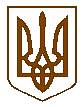 СЛАВУТСЬКА    МІСЬКА    РАДАХМЕЛЬНИЦЬКОЇ    ОБЛАСТІР І Ш Е Н Н Я14 сесії міської ради  VІІІ скликанняЗвіт про діяльність Комунальної установи«Інклюзивно-ресурсний центр» Славутської міської ради за 2021 рікЗаслухавши інформацію директора  Комунальної установи «Інклюзивно- ресурсний центр» Славутської міської ради Валентини МАРТИНЮК про діяльність Комунальної установи «Інклюзивно-ресурсний центр» Славутської міської ради за 2021 рік, відповідно до ст. 25 Закону України «Про місцеве самоврядування в Україні», п.п. 5.2.8 п. 5.2 розділу V,  п.п. 6.2.3 п. 6.2 розділу VІ Статуту Комунальної установи «Інклюзивно-ресурсний центр» Славутської міської ради, затвердженого рішенням Славутської міської ради від 26.11.2021 року № 3-12/2021 «Про затвердження Статуту Комунальної установи «Інклюзивно-ресурсний центр» Славутської міської ради у новій редакції, Положення про проведення конкурсу на посаду директора Комунальної станови «Інклюзивно-ресурсний центр» Славутської міської ради у новій редакції, штатного розпису», Славутська міська рада ВИРІШИЛА:1. Звіт про діяльність Комунальної установи «Інклюзивно-ресурсний центр» Славутської міської ради за 2021 рік взяти до відома (додається).2. Директору Комунальної установи «Інклюзивно-ресурсний центр» Славутської міської ради Валентині МАРТИНЮК забезпечити належні умови  функціонування закладу у 2022 році. 3. Контроль за виконанням даного рішення покласти на постійну комісію з  питань гуманітарної сфери, регламенту, депутатської діяльності, законності, правопорядку, антикорупційної діяльності (Микола КЛИМКОВЕЦЬКИЙ), а організацію його виконання – на заступника міського голови з питань діяльності виконавчих органів ради  Ігоря ПІГОЛЯ.Міський голова						Василь  СИДОР04 лютого 2022р.Славута№ 18-14/2022